Editorial Rules 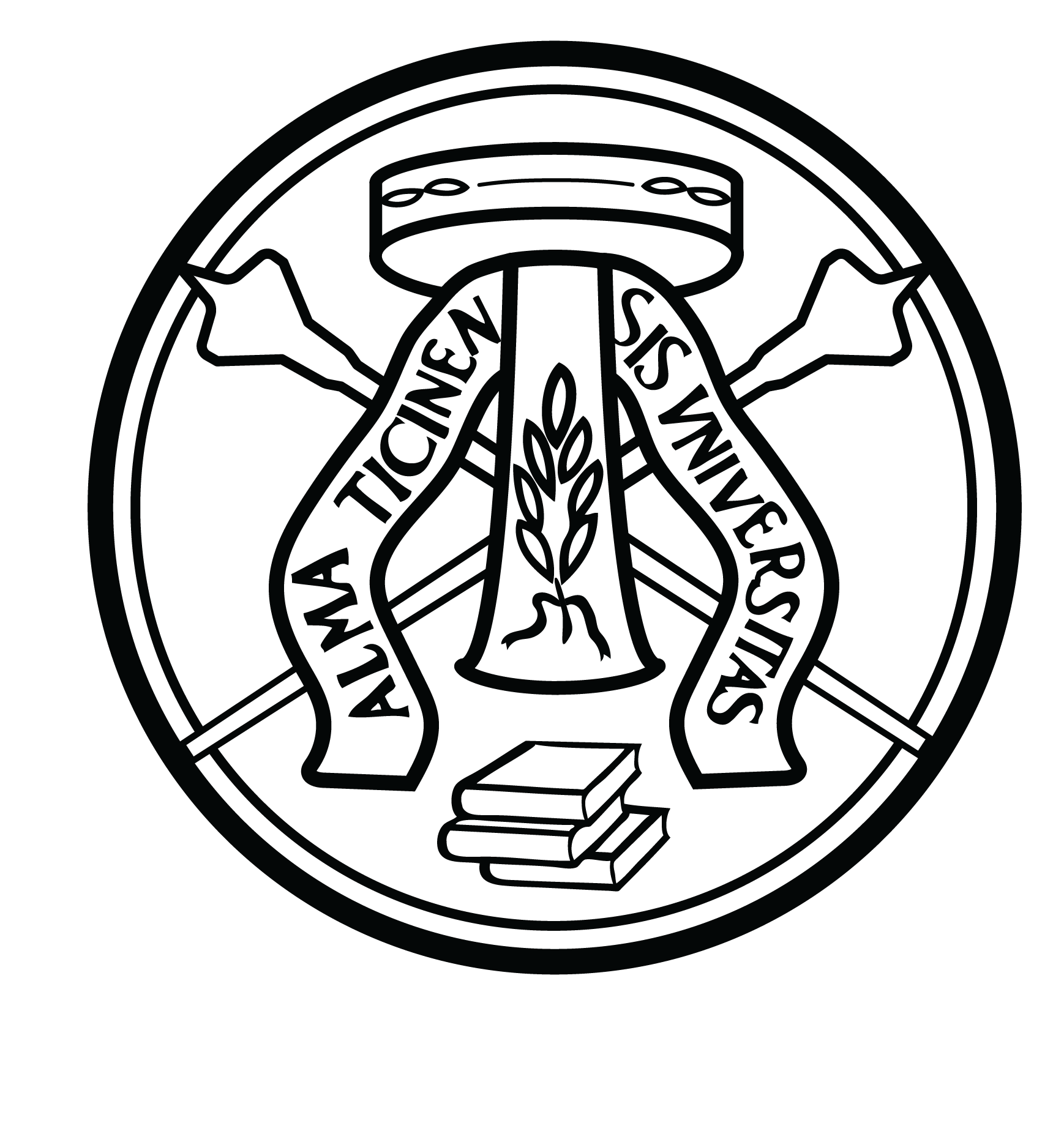 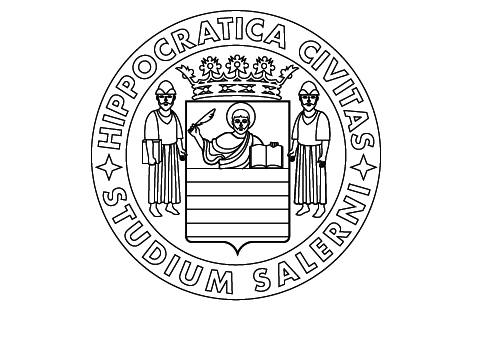 General indicationsThe contribution must be written in English. The text must not exceed 15,000 characters (including spaces) include an abstract in English language no longer than 600 characters (spaces included). Please note that captions, footnotes and bibliography are not included in the 15000 characters. It is possible to insert a maximum of 13 figures within the contribution.The presentation of the contribution implies that it is unpublished. The authors will also guarantee that the content and images published are not copyrighted. Particular attention must be paid to recalling the sources and possible works of other authors; each quotation must be duly verified by the author. The editors reserve the right to make editorial changes that may be appropriate.Material for the editing of the contribution.Contributions will be sent by email (d.sitecongress@unipv.it), sending a .zip file containing:1. A word text file with title, English abstract, contribution, notes, in .doc or .docx format. The text will have to contain the reference to an indicative distribution of the figures in the contribution. The Editor reserves the right to make editorial changes for the layout that may be appropriate.2. A text file with the captions of the figures, in order and numbered, in .doc or .docx format;3. A text file with the bibliography, in .doc or .docx format;4. A file in .tiff format for each image. The images, in color, must have a resolution of 300 dpi and a size with a minimum base of 21 cm, saved in CYMK profile or in Black and white profile.5. A .pdf text file with title, abstract, contribution, notes, in .doc or .docx format. The .pdf file will be sent without personal data. The text will have to contain the reference and the figures in the contribution.The papers are subjected to double-blind peer review: essays are evaluated by two anonymous referees from the scientific commitee.The author's name will be deleted from the essays sent to the referees. The evaluation of the referees will be communicated to the author in a totally anonymous form.In the case of two clearly conflicting references, the text will be sent to a third referee.1. TEXTThe author must rename the file (with the extension .doc or .docx) according to the following syntax: surname_name_text;- text font: Arial (11pt, single spacing), for Greek characters: GreekC;the file must include, in the following order:Contribution Title:author / author affiliation/ author email: keywords: max 5 wordsConference Topics:Abstract (600 characters) arial 11pt : The abstract should briefly frame the context in which the study moves, the state of the art on the subject, the methodology of applied investigation, the results and the conclusions of the study. Any citation and bibliographic reference should be avoided.Text (15000 characters) arial 11pt: - particular attention must be paid to recalling the sources and possible works of other authors;- each quotation must be verified by the author;- terms in a language other than the one chosen must be rendered in italics;- any citations must be in italic style (Italic), contained in quotation marks and accompanied by a reference note of the text of origin (eg Kemp 1994, p. 134)- the text can be divided into paragraphs;- the notes will be inserted in closing, with references in the text in Arabic numerals. In the case of bibliographical references with the title present in the bibliography file, indicate only Surname and year (ex.: Kemp 1994). In the case of bibliographical references with a title present only in the note, indicate the complete title, following the criteria for bibliographic citations.- there are no references to the figures in the test.2. CAPTIONSThe author must rename the file (with the extension .doc or .docx) according to the following syntax: surname_name_captions- text font: Arial (11 pt), for Greek characters: GreekC;the figure captions must be numbered in progressive order: Fig.1 - Lorem…. , Fig.2 - Lorem ......, Fig.3 - Lorem ...., etc.3. BIBLIOGRAPHYThe author must name the file (with the extension .doc or .docx) according to the following syntax: surname_name_biblio;- for the compilation of the bibliography the International Norms ISO 690 of 1987 must be followed, whose national adoption is of February 2007, in particular:MONOGRAPHIESSurname and Name of the author (year of publication) Title of the work (italics). Place edition: publishing house. ISBN: 123456. Eventual title of the original edition in the original language, with the same criteria followed for Italian. NB: The place of publication must be indicated in the original language: Paris and not Paris, London and not London. Example:Kemp M. (1994). The science of art. Perspective and visual perception from Brunelleschi to Seurat. Florence: Giunti. Translation of XXXX. Orig. The science of art. Optical themes in western art from Brunelleschi to Seurat. New Haven: Yale University press, 1990. ISBN 123456.VOLUME CONTRIBUTIONSSurname and Name of the author (year of publication). Title in the round. In Last Name and First Name. Monograph title (italics). Place edition: publishing house, year. Possible title of the original edition in the original language, with the same criteria followed for Italian. NB: The place of publication must be indicated in the original language: Paris and not Paris, London and not London. Example:Wrigley M. (1994). Brunelleschi. In Steel D. The science of art. Perspective and visual perception from Brunelleschi to Seurat. Florence: Giunti, 1994, vol. 2.ARTICLES IN MAGAZINESSurname and Name of the author, year of publication. Title in the round. Revised title in italics, number, year, eventual vol., Pp. Example:Wrigley M. (1968). Brunelleschi. To draw. Idee Images, 42, 201, 1968, pp. 44-56.4. FIGURES- each file (with extension .tiff) must contain a single image and must be renamed according to the following syntax (numbering the images progressively): surname_name_fig01, etc.- the images accompanying the text may be a maximum of 13, provided at a resolution of 300 dpi on a 21 cm basis, saved in CYMK profile or in Black and white profile;- the figures of the figures must correspond to those entered within the text.